Когда мечты сбываются13.02.2017 "Молодежный вестник". Елена Мещерякова
// Альма-матер Что нужно для реализации проекта? Чётко сформулированные цели, методика их выполнения и достойное финансирование, что в целом позволяет достичь необходимого социального эффекта. Липецкий лицей № 66 уже много лет не только занимается проектной деятельностью, но и выступает в роли доброго волшебника, выполняющего просьбы и детей, и взрослых.
ДОБРО – ВОТ ОНО«Я хочу помочь» – ещё один лицейский проект, реализуемый в два этапа: в сентябре и феврале. Средства гигиены и бытовая химия (детские шампуни, мыло, кондиционеры для белья, одноразовые простыни, дезинфицирующие средства) закупаются для фонда «Дети и родители против рака» и подопечных отделения онкологии и гематологии областной детской больницы.Подарки направляются также в Елец – всё к тем же воспитанникам Дома малютки. «Сентябрьская помощь» уже была оказана, а 17 февраля, в День спонтанного проявления доброты, лицей снова отправится в гости к своим маленьким друзьям. Приятно, что к февральскому марафону добра присоединились и другие школы города.НЕТ – ОДИНОЧЕСТВУПроект «Город, где согреваются сердца» является не только социально ориентированным, но и экологическим, уже с детства приучающим лицеистов бережно относиться и  к людям, и к природе. В рамках проекта реализуются две акции «Оранжевое здоровье» и «Сухая попка». «Оранжевое» настроение активисты лицея вот уже несколько лет дарят воспитанникам школы-интерната III-IV вида, а также обитателям дома для престарелых и инвалидов, приходя в гости с апельсинами и мандаринами. В этот раз бабушкам и дедушкам были также вручены сладкие подарки и предметы текстиля – скатерти в столовую, уголок отдыха и личные комнаты. «Сухая попка» – это ежегодная помощь елецкому Дому малютки. Для малышей были закуплены памперсы, средства гигиены, фрукты, а также игрушки. ДВА В ОДНОМАкция «Новогодняя сказка, или Мечты сбываются» прошла в преддверии Нового года в ТРЦ «Европа». – «Морозить» помогали волонтёры из 5 «Б» и 9 «В», – комментирует заместитель директора по воспитательной работе лицея Елена Ставила. – В итоге сказка пришла в гости к воспитанникам дома-интерната III-IV вида, центра дистанционного образования детей-инвалидов. Подарки получили также маленькие подопечные благотворительного фонда «Дети и родители против рака» и пациенты онкологического отделения детской больницы. Приятно, что благодаря финансам удалось исполнить сразу несколько желаний детей, больных раком. Если ребёнок в письме указывал два подарка, то один он получал от Деда Мороза (то есть от доброго посетителя торгового центра), а другой мы покупали самостоятельно. Поверьте, улыбка на лице ребёнка, с детства привыкшего к страданиям, стоит потраченных усилий.РУБЛЬ ЗА БУМАГУБюджет социального проектирования лицея складывается из средств, заработанных самим учебным заведением, а также помощи благотворителей.В реализации проекта «Город, где согреваются сердца» администрации лицея  помогает давний партнёр – ООО «Утиль-Транс-Л». В этом году партнёрскому союзу исполнилось пять лет, и думается, что это лишь начало совместной работы.Сдавая макулатуру и пластик, лицей может позволить себе быть отчасти финансово независимым и вкладывать деньги в реализацию различных социальных акций. По итогам полугодия совместно с сетевыми партнёрами удалось собрать более четырёхсот тысяч рублей, что почти на сто тысяч больше – по сравнению с прошлым годом. А значит, и возможности для покупки подарков также увеличились.ЧУДО ОТ ЧУДОТВОРЦАЧасть собранных средств была переведена на реализацию акций «Корзина новогодних чудес» и «Новогодняя сказка, или Мечты сбываются», которые в свою очередь реализуются в рамках проекта «Дом без одиночества… Или в кругу друзей». Волшебниками работать непросто, но лицеистам удалось накануне новолетья исполнить мечту каждого ребёнка. Всё началось с «Корзины новогодних чудес» – внутреннего модульного проекта лицея, который всегда проходит в преддверии дня святителя Николая Чудотворца. Подарки собираются в том числе от классов, а накануне праздника в лицее работает «передвижная корзина», куда каждый желающий может положить свой презент – игрушку, настольную игру или канцтовары, чтобы порадовать маленьких пациентов детской областной больницы, находящихся на лечении в отделениях хирургии, травматологии, онкологии и гематологии. ВРЕМЯ ПРИШЛО!В рамках проекта «Дом без одиночества» реализуются ещё две акции – «Терапия радостью» и «Время играть» – для пациентов Липецкой областной детской больницы. «Гуманитарную помощь» им оказывает 9 «В» во главе с классным руководителем Ольгой Вячеславовной Пивоваровой. Девятиклассники поддерживают ребятишек и творчески, приходя к ним в гости с игровыми программами.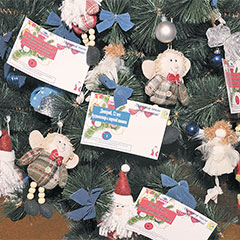 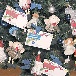 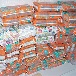 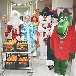 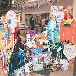 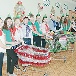 